
NMBU SKJEMA 2.2.1 Endringer i avtaleperiode for ph.d.-kandidat                                                             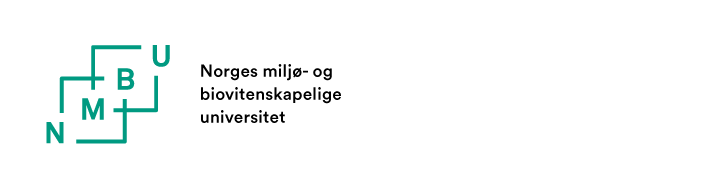 Dette skjemaet skal fylles ut av ph.d.-kandidat dersom forsinkelse fører til behov for å endre sluttdato for ph.d.-utdanningen. Hovedveileders godkjenning av denne endringen kan gjøres ved å vedlegge en e-post (som PDF-fil) til dette skjemaet. Beslutning om ikke-lovhjemlede permisjoner må tas på fakultetsnivå og de fakultetet delegerer til.Endringsskjema og vedlegg sendes per e-post til fakultetets generiske ph.d.-e-postadresse (https://www.nmbu.no/forskning/kontaktpersoner-nmbus-forskerutdanning) for videre behandling og godkjenning ved fakultetet.VEDLEGG:  	Legg ved dokumentasjon på fraværet. Dokumentasjon er ikke nødvendig for lovhjemlede 	permisjoner som fødselspermisjoner og sykefravær.  	Hovedveileders godkjenning av denne endringen gjøres ved å vedlegge en e-post (som 	PDF-fil).FOR FAKULTETET:
FAKULTETETS GODKJENNINGGodkjenning fra fakultet gjøres ved godkjenningsflyt i P360, i den rutinen som er fastsatt ved det enkelte fakultet. Ph.d.-kandidat:Fullt navnFakultet:Hovedveileder:Fullt navnArbeidssted:Gjeldende sluttdato:Antatt ny innleveringsdato:Årsak til forsinkelse i utdanningenÅrsak til forsinkelse i utdanningenPeriode (f.o.m.-t.o.m.):% fravær fra ph.d.-utdanningen:FødselspermisjonGradert fødselspermisjonAnnen permisjonSykefravær av mer enn 2 ukers varighetArbeid på annet prosjektAnnen årsak:Annen årsak:Beskriv annen årsak herBeskriv annen årsak herFinansiering (stipend/lønn, drift) i forlengelsesperioden:Skriv inn finansieringskilde herEventuelt prosjektnummerSkriv inn prosjektnummer herDato og signatur:Ph.d.-kandidatFullt navn DatoSignaturPh.d.-kandidats innsending per e-post til fakultetet erstatter håndskreven signatur.Ny sluttdato er satt til:Ev. vilkår som stilles:Ev. kommentarer: 